Сумська міська радаVІІ СКЛИКАННЯ ХХХІХ СЕСІЯРІШЕННЯвід 03 травня 2018 року № 3376-МРм. СумиЗ метою підготовки земельної ділянки для подальшого її продажу або прав на неї на аукціоні, відповідно до протоколу засідання постійної комісії з питань архітектури, містобудування, регулювання земельних відносин, природокористування та екології Сумської міської ради від 22.02.2018 № 108, статей 12, 79-1, 134, 135, 136 Земельного кодексу України, статті 50 Закону України «Про землеустрій», керуючись пунктом 34 частини першої статті 26 Закону України «Про місцеве самоврядування в Україні», Сумська міська рада  ВИРІШИЛА:Надати дозвіл на розроблення проекту землеустрою щодо відведення земельної ділянки департаменту забезпечення ресурсних платежів Сумської міської ради (40456009) орієнтовною площею 0,2600 га, яка розташована за адресою: м. Суми, вул. Космічна, за рахунок земель житлової та громадської забудови Сумської міської ради для будівництва та обслуговування інших будівель громадської забудови.Сумський міський голова                                                                   О.М. ЛисенкоВиконавець: Клименко Ю.М.                       Баласюкова Н.В.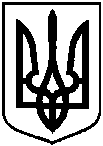 Про надання дозволу департаменту забезпечення ресурсних платежів Сумської міської ради на розроблення проекту землеустрою щодо відведення земельної ділянки за адресою: м. Суми, вул. Космічна